МБДОУ Детский сад 28
В средней группе № 4 использовали нетрадиционные приемы лепки - технику пластилинографии
"Осенняя ветка рябины"
 	Прекрасная пора – золотая осень. Она привлекает всех цветным убранством деревьев. Зайдешь в лес и видишь кругом множество причудливых красок.

 	Но самой нарядной в осенний период все же считается рябина. Ведь кроме разноцветных листьев, окрашенных в желтый, оранжевый или лиловый цвет, на ней висят гроздья ярко-красных ягод. Она напоминает принцессу одетую в красочный сарафан, украшенный бусами.

 	Особенно рябина радует взгляд, когда рассматриваешь ее на фоне голубого осеннего неба при ярком солнечном свете и легком дуновении ветерка. Она слегка шелестит листочками, а ягоды как бы переливаются в лучах осеннего солнца.

 	Рябина завораживает не только своим внешним видом, но и ароматом зрелых ягод. Какую пользу она принесет птицам зимой. Ее плодами с удовольствием лакомятся снегири и свиристели.
#октябрьскийрайонуфы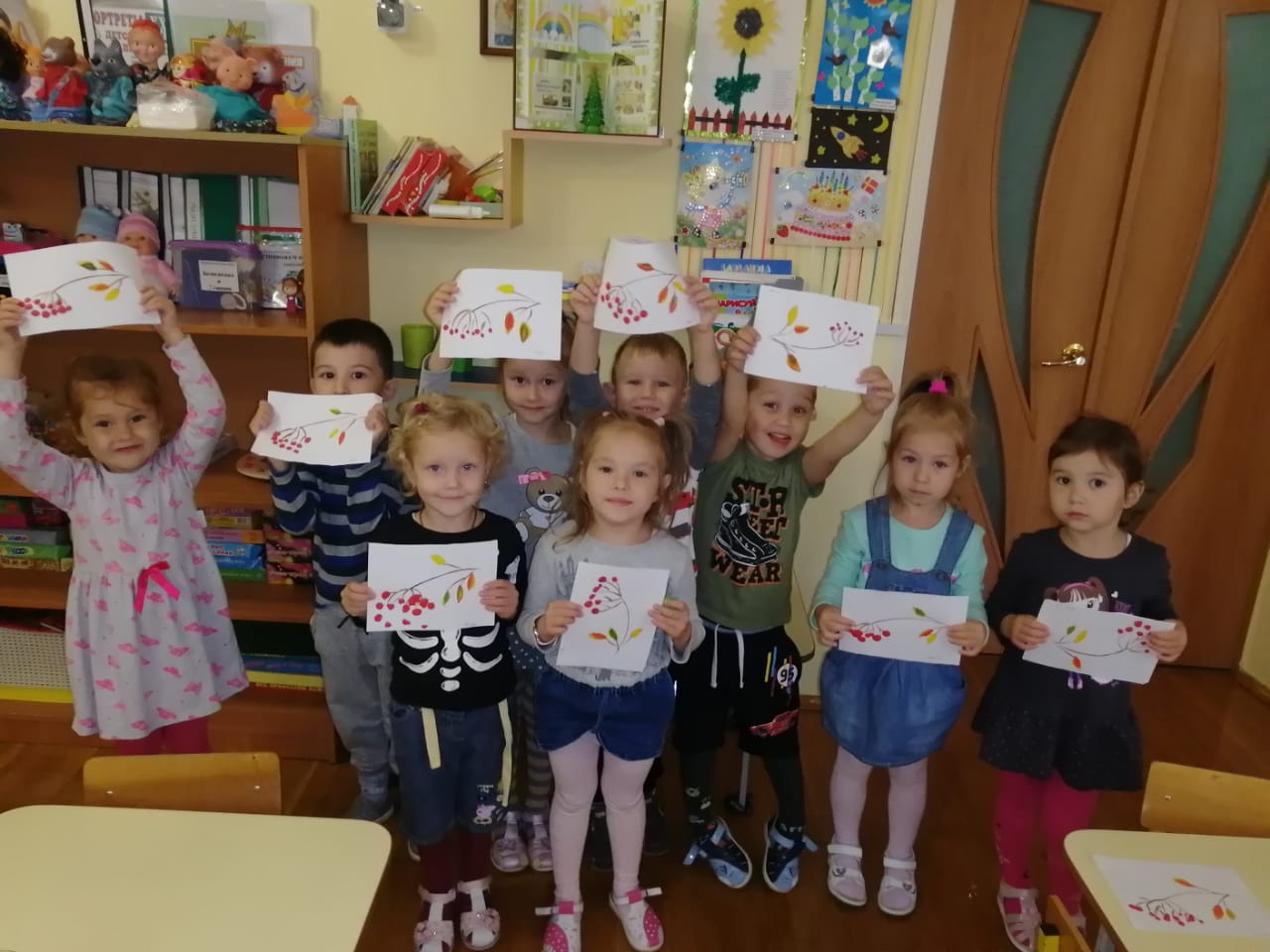 